«День родительского самоуправления»День самоуправления в саду мы проводили,В этот день родители к нам в гости приходили,Прыгали, играли мамы вместе с намиАх, как это здорово, гордимся мамы Вами!В средней группе «Осьминожки» прошел «День родительского самоуправления», где родителисами стали участниками педагогического процесса. Они провели некоторые виды деятельности.Важнейшим условием обеспечения целостного развития личности ребенка является развитие конструктивного взаимодействия с семьей. Родителям и воспитателям необходимо преодолеть субординацию, монологизм в отношениях друг с другом, отказаться критиковать друг друга, научиться видеть друг в друге не средство решения своих проблем, а полноправных партнеров, сотрудников.День самоуправления – прекрасная возможность для родителей окунуться в будни детского сада! Понять, почувствовать, чем живёт детский коллектив. Попробовать свои силы в роли дошкольного работника. Цель: Привлечение родителей к воспитательно - образовательному процессу в ДОУ через инновационную форму. Задачи: 1.Повысить педагогическую культуру родителей. 2.Расширить представления родителей о профессиональной деятельности сотрудников ДОУ. 3.Укрепить партнерские отношения между ДОУ и родителями.Родители самостоятельно провели организованно образовательную деятельность – музыку, английский язык. Родителиочень серьезно отнеслись к проведению своих мероприятий. Выбрали темы, разработали план – конспект. Мама Виталины О. Александра Витальевна разработала и провела музыкальное занятие. Деятельность была очень интересной и познавательной, с использованием ИТК.  Дети вспомнили  музыкальные  звуки, узнали, что такое ноты и для чего они используются. Угадывали мелодии, сыгранные на металлофоне (причем сами мелодии играли  вместе с детьми). В конце этой деятельности было настоящее выступление шумового  оркестра. У каждого ребенка был музыкальный инструмент из семейства ударных – маракасы, бубны, барабаны, треугольник и металлофоны.  А аккомпанировал оркестр под песню из м/ф «Фиксики» под названием «Барабан». Оркестр был ну очень звонким и дружным.  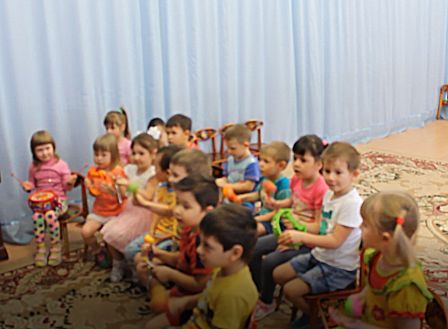 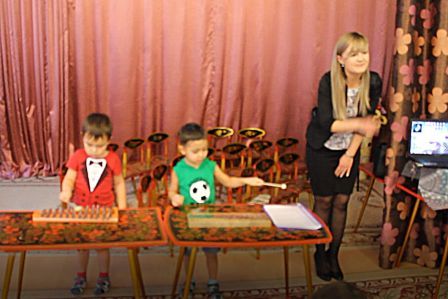 Мама Василисы К. Светлана Николаевна (учитель английского языка) провела первое знакомство детей с английским языком. Для детей это было очень необычная деятельность, но интерес у них был большой. Целью этой деятельности было знакомство с Англией и привлечения внимания детей к английскому языку. Она рассказала детям, что кроме России в мире есть и другие страны. Познакомила детей с Англией и что в этой стране люди разговаривают на английском языке. Знакомство началось с презентации, из которой дети узнали о достопримечательностях Лондона. Больше всего их впечатлили колесо обозрения (LondonEye), замки и крепости, и, конечно, двухэтажные автобусы (Double-deckerbus). Пели песенку-приветствие (Hello!How are you? What’s your name?). Многие детки охотно подпевали и танцевали. Многим было знакомо, когда Светлана Николаевна считала пальчики до пяти на английском, некоторые уже знают счет до 10! Песенку прощание пели все без исключения (Gooodbye! Seeyouagain!). В конце этого знакомства каждого ребенка ждал подарок. Это раскраски про Лондон. 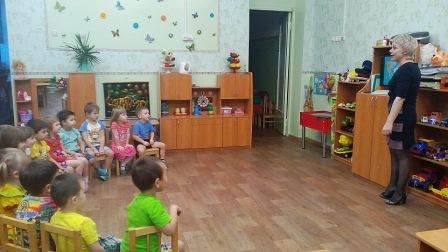 Всем детям понравился этот день. Те ребята, чьи мамы приходили к нам, с гордостью говорили об этом. Остальные дети очень хотели увидеть свою маму в роли воспитателя, некоторые даже немного расстроились. Но у нас все еще впереди… Этот день был очень важен для всех: и для нас, педагогов, и для родителей, и для детей. На наш взгляд, когда родители берут на себя роль воспитателей, это позволяет всем участникам образовательного процесса увидеть себя со стороны. Педагог видит возможности родителей, особенности их общения с детьми. Родители могут оценить тонкости работы педагога, и в то же время, получить удовольствие от общения с детьми, быть в центре событий «детсадовской» жизни. А дети – дети просто радуются тому, что мама или папа тоже могут быть воспитателями и учатся гордиться своими родителями. Такая связь между детским садом и семьей идет на пользу, прежде всего детям, а родителей превращает в первых помощников. Воспитатели-дублеры получили от общения с ребятами только положительные эмоции! Спасибо Александре Витальевне О. и Светлане Николаевне К. за такой эксперимент!!! 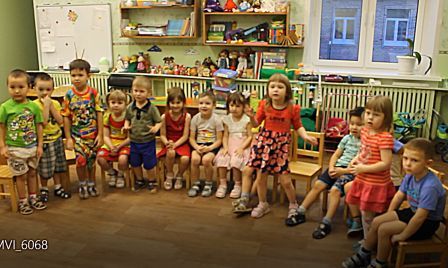 